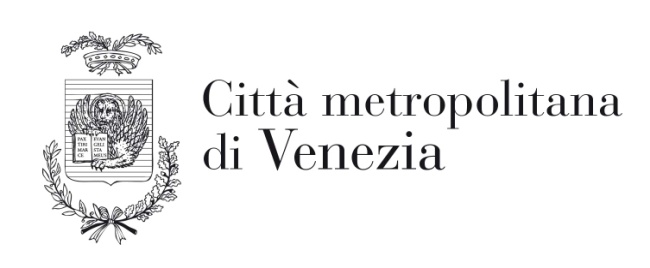 Servizio  Gestione del Patrimonio EdilizioVia Forte Marghera n. 191 - 30173, Venezia - MestreALLEGATO “5”(Apporre marca da bollo da € 16,00)OGGETTO: locazione, mediante pubblico incanto, dell’immobile ATTUALMENTE adibiTO a palestrina sito presso il Palazzetto dello Sport in Borgo San Giovanni a Chioggia (Ve).Il/La Sottoscritto/a……………………………………………………………………………..Legale Rappresentante della società ………………………………………………………….indicare l’esatta denominazione comprensiva della forma giuridicacon sede in …………………………………. Prov.………. C.A.P. …………………………Indirizzo ……………………………………………………………........ n°…………………Partita IVA e CF ………………………………………………………………………………OFFREper la concessione in locazione dell’immobile attualmente adibito a palestrina di cui all’oggetto un canone annuo pari a ...................... (in cifre ed in lettere)……………………...………………………………………………(Il canone annuo offerto non potrà essere pari o inferiore a € 28.200,00 oltre iva nella misura di legge)DICHIARAche utilizzerà l’immobile per lo svolgimento dell’attività di……………………………………………………………………………………………………………………………………che manterrà valida l’offerta per 180 giorni a decorrere dalla data di scadenza del termine di presentazione della stessa.Allega fotocopia documento d’identità in corso di validità.TIMBRO E FIRMA     (firma per esteso e leggibile)